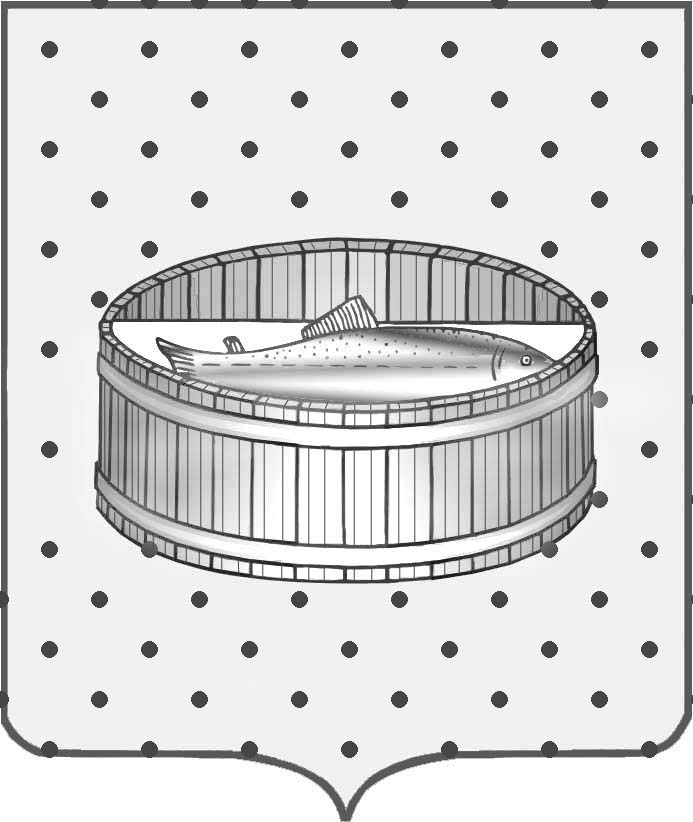 Ленинградская областьАдминистрацияЛужского муниципального районаПостановление	От  15 января 2016 г.  №  57	О внесении изменений 	в постановление от 02.02.2015 № 352	В целях оптимизации расходов бюджета и эффективности использования бюджетных средств Лужского муниципального района на 2016 год, администрация Лужского муниципального района  п о с т а н о в л я е т:	1. Внести в постановление от 02.02.2015 № 353 «Об утверждении муниципальной программы «Молодежь Лужского городского поселения на 2015 год и плановый период 2016 и 2017 годов» следующие изменения:	1.1. Приложение 1 «План мероприятий муниципальной программы «Молодежь Лужского  городского поселения на 2015 год и плановый период 2016 и 2017 годов» программы «Молодежь Лужского городского поселения на 2015 год и плановый период 2016 и 2017 годов» изложить в новой редакции (приложение)	2. Контроль за исполнением постановления возложить на заместителя главы администрации Лужского муниципального района Лапину С.В.	3. Настоящее постановление вступает в силу со дня подписания.Глава администрацииЛужского муниципального района					О.М. МалащенкоРазослано: ОМПСиК  2 экз., Лапина С.В., КФ, КЭРиАПК, МКУ «СМЦ», прокуратура.Приложение к постановлению администрацииЛужского муниципального районаот 15.01.2016 № 57ПЛАНМероприятий муниципальной программы «Молодежь Лужского городского поселения на 2015 год и плановый период 2016 и 2017 годов»N 
п/п   Наименование объекта,   
        мероприятия        Территориальная принадлежность     Территориальная принадлежность     Срок    
финансирования 
мероприятияСрок    
финансирования 
мероприятияПланируемые объемы финансирования (тыс. руб. в ценах года реализации  мероприятия)Планируемые объемы финансирования (тыс. руб. в ценах года реализации  мероприятия)Планируемые объемы финансирования (тыс. руб. в ценах года реализации  мероприятия)Планируемые объемы финансирования (тыс. руб. в ценах года реализации  мероприятия)Планируемые объемы финансирования (тыс. руб. в ценах года реализации  мероприятия)Планируемые объемы финансирования (тыс. руб. в ценах года реализации  мероприятия)Планируемые объемы финансирования (тыс. руб. в ценах года реализации  мероприятия)Планируемые объемы финансирования (тыс. руб. в ценах года реализации  мероприятия)Планируемые объемы финансирования (тыс. руб. в ценах года реализации  мероприятия)   Индикаторы   
   реализации   
    (целевые    
    задания)       Индикаторы   
   реализации   
    (целевые    
    задания)       Индикаторы   
   реализации   
    (целевые    
    задания)       Индикаторы   
   реализации   
    (целевые    
    задания)    Главный   
распорядитель    
бюджетных 
средств   РазделN 
п/п   Наименование объекта,   
        мероприятия        Территориальная принадлежность     Территориальная принадлежность     Срок    
финансирования 
мероприятияСрок    
финансирования 
мероприятия всего            в том числе                    в том числе                    в том числе                    в том числе                    в том числе                    в том числе                    в том числе                    в том числе             Индикаторы   
   реализации   
    (целевые    
    задания)       Индикаторы   
   реализации   
    (целевые    
    задания)       Индикаторы   
   реализации   
    (целевые    
    задания)       Индикаторы   
   реализации   
    (целевые    
    задания)    Главный   
распорядитель    
бюджетных 
средств   РазделN 
п/п   Наименование объекта,   
        мероприятия        Территориальная принадлежность     Территориальная принадлежность     Срок    
финансирования 
мероприятияСрок    
финансирования 
мероприятия всего  федеральный  
бюджет областной     
бюджет  местные
бюджетыместные
бюджетыпрочие
источники  прочие
источники  прочие
источники  прочие
источники     Индикаторы   
   реализации   
    (целевые    
    задания)       Индикаторы   
   реализации   
    (целевые    
    задания)       Индикаторы   
   реализации   
    (целевые    
    задания)       Индикаторы   
   реализации   
    (целевые    
    задания)    Главный   
распорядитель    
бюджетных 
средств   Раздел 1              2                   3            3         4       4       5       6      7       8      8     9     9     9     9          10              10              10              10           11     12  Раздел 1 «Мероприятия по молодежной политике»Раздел 1 «Мероприятия по молодежной политике»Раздел 1 «Мероприятия по молодежной политике»Раздел 1 «Мероприятия по молодежной политике»Раздел 1 «Мероприятия по молодежной политике»Раздел 1 «Мероприятия по молодежной политике»Раздел 1 «Мероприятия по молодежной политике»Раздел 1 «Мероприятия по молодежной политике»Раздел 1 «Мероприятия по молодежной политике»Раздел 1 «Мероприятия по молодежной политике»Раздел 1 «Мероприятия по молодежной политике»Раздел 1 «Мероприятия по молодежной политике»Раздел 1 «Мероприятия по молодежной политике»Раздел 1 «Мероприятия по молодежной политике»Раздел 1 «Мероприятия по молодежной политике»Раздел 1 «Мероприятия по молодежной политике»Раздел 1 «Мероприятия по молодежной политике»Раздел 1 «Мероприятия по молодежной политике»Раздел 1 «Мероприятия по молодежной политике»Раздел 1 «Мероприятия по молодежной политике»Раздел 1 «Мероприятия по молодежной политике»1.1- организация и проведение мероприятий по поддержке художественного и научно-технического творчества молодежи, культурно-массовых молодежных мероприятий, мероприятий, посвященных государственным праздникам, мероприятий направленных на повышение правовой культуры, в том числе и молодых избирателей Лужского городского поселения;- организация и проведение мероприятий по поддержке художественного и научно-технического творчества молодежи, культурно-массовых молодежных мероприятий, мероприятий, посвященных государственным праздникам, мероприятий направленных на повышение правовой культуры, в том числе и молодых избирателей Лужского городского поселения;Лужское городское поселение       2015    2016    2017  2015    2016    2017300,0 100,0321,0--300,0 100,0321,0300,0 100,0321,0300,0 100,0321,0300,0 100,0321,0--Число участников и количество мероприятий по поддержке художественного и научно-технического творчества молодежи, культурно-массовых молодежных мероприятий и мероприятий, посвященных государственным праздникам, мероприятий направленных на повышение правовой культуры, в том числе и молодых избирателей Лужского городского поселения; Число участников и количество мероприятий по поддержке художественного и научно-технического творчества молодежи, культурно-массовых молодежных мероприятий и мероприятий, посвященных государственным праздникам, мероприятий направленных на повышение правовой культуры, в том числе и молодых избирателей Лужского городского поселения; Число участников и количество мероприятий по поддержке художественного и научно-технического творчества молодежи, культурно-массовых молодежных мероприятий и мероприятий, посвященных государственным праздникам, мероприятий направленных на повышение правовой культуры, в том числе и молодых избирателей Лужского городского поселения; Число участников и количество мероприятий по поддержке художественного и научно-технического творчества молодежи, культурно-массовых молодежных мероприятий и мероприятий, посвященных государственным праздникам, мероприятий направленных на повышение правовой культуры, в том числе и молодых избирателей Лужского городского поселения; Администрация Лужского муниципального района 0707 Всего средств на раздел «Мероприятия по молодежной политике»:Всего средств на раздел «Мероприятия по молодежной политике»:Всего средств на раздел «Мероприятия по молодежной политике»:Всего средств на раздел «Мероприятия по молодежной политике»:  2015    2016    2017  2015    2016    2017300,00100,00 321,00 --300,00 100,00  321,00 300,00 100,00  321,00 300,00 100,00  321,00 300,00 100,00  321,00 --0707Всего по разделу1Всего по разделу1Всего по разделу1Всего по разделу1                   721,00 тыс. руб.                   721,00 тыс. руб.                   721,00 тыс. руб.                   721,00 тыс. руб.                   721,00 тыс. руб.                   721,00 тыс. руб.                   721,00 тыс. руб.                   721,00 тыс. руб.                   721,00 тыс. руб.                   721,00 тыс. руб.                   721,00 тыс. руб.                   721,00 тыс. руб.                   721,00 тыс. руб.                   721,00 тыс. руб.                   721,00 тыс. руб.                   721,00 тыс. руб.                   721,00 тыс. руб.Раздел 2 «Занятость» Раздел 2 «Занятость» Раздел 2 «Занятость» Раздел 2 «Занятость» Раздел 2 «Занятость» Раздел 2 «Занятость» Раздел 2 «Занятость» Раздел 2 «Занятость» Раздел 2 «Занятость» Раздел 2 «Занятость» Раздел 2 «Занятость» Раздел 2 «Занятость» Раздел 2 «Занятость» Раздел 2 «Занятость» Раздел 2 «Занятость» Раздел 2 «Занятость» Раздел 2 «Занятость» Раздел 2 «Занятость» Раздел 2 «Занятость» Раздел 2 «Занятость» Раздел 2 «Занятость» 2.1Обеспечение временной занятости молодежи в свободное каникулярное время.    Обеспечение временной занятости молодежи в свободное каникулярное время.    Лужское городское поселение       2015    2016    2017    2015    2016    2017   350,00  347,10  395,90350,00 347,10 395,90350,00 347,10 395,90350,00 347,10 395,90350,00 347,10 395,90Число сезонных рабочих мест для подростков и молодежи  Число сезонных рабочих мест для подростков и молодежи  Число сезонных рабочих мест для подростков и молодежи  Администрация Лужского муниципального района Администрация Лужского муниципального района  0707 Всего средств на раздел «Занятость»:Всего средств на раздел «Занятость»:Всего средств на раздел «Занятость»:Всего средств на раздел «Занятость»:  2015    2016    2017  2015    2016    2017 350,00  347,10  395,90350,00 347,10 395,90350,00 347,10 395,90350,00 347,10 395,90350,00 347,10 395,90--Всего по разделу 2Всего по разделу 2Всего по разделу 2Всего по разделу 2                   1093,00 тыс. руб.                   1093,00 тыс. руб.                   1093,00 тыс. руб.                   1093,00 тыс. руб.                   1093,00 тыс. руб.                   1093,00 тыс. руб.                   1093,00 тыс. руб.                   1093,00 тыс. руб.                   1093,00 тыс. руб.                   1093,00 тыс. руб.                   1093,00 тыс. руб.                   1093,00 тыс. руб.                   1093,00 тыс. руб.                   1093,00 тыс. руб.                   1093,00 тыс. руб.                   1093,00 тыс. руб.                   1093,00 тыс. руб.Раздел 3 «Сохранение подростковых клубов»Раздел 3 «Сохранение подростковых клубов»Раздел 3 «Сохранение подростковых клубов»Раздел 3 «Сохранение подростковых клубов»Раздел 3 «Сохранение подростковых клубов»Раздел 3 «Сохранение подростковых клубов»Раздел 3 «Сохранение подростковых клубов»Раздел 3 «Сохранение подростковых клубов»Раздел 3 «Сохранение подростковых клубов»Раздел 3 «Сохранение подростковых клубов»Раздел 3 «Сохранение подростковых клубов»Раздел 3 «Сохранение подростковых клубов»Раздел 3 «Сохранение подростковых клубов»Раздел 3 «Сохранение подростковых клубов»Раздел 3 «Сохранение подростковых клубов»Раздел 3 «Сохранение подростковых клубов»Раздел 3 «Сохранение подростковых клубов»Раздел 3 «Сохранение подростковых клубов»Раздел 3 «Сохранение подростковых клубов»Раздел 3 «Сохранение подростковых клубов»Раздел 3 «Сохранение подростковых клубов»3.1.Сохранение подростковых клубов по месту жительстваСохранение подростковых клубов по месту жительстваЛужское городское поселение       2015    2016    2017    2015    2016    2017  200,00 0,00  200,00  --200,00 0,00  200,00  200,00 0,00  200,00  200,00 0,00  200,00  200,00 0,00  200,00  Число подростков, посещающих подростковые клубыЧисло подростков, посещающих подростковые клубыЧисло подростков, посещающих подростковые клубыАдминистрация Лужского муниципального района Администрация Лужского муниципального района 0707Всего средств на раздел «Косметический ремонт подростковых клубов»:Всего средств на раздел «Косметический ремонт подростковых клубов»:Всего средств на раздел «Косметический ремонт подростковых клубов»:Всего средств на раздел «Косметический ремонт подростковых клубов»:  2015    2016    2017  2015    2016    2017200,00 0,00  200,00 --200,00 0,00  200,00 200,00 0,00  200,00 200,00 0,00  200,00 200,00 0,00  200,00 --Всего по разделу 3Всего по разделу 3Всего по разделу 3Всего по разделу 3                   400,00 тыс. руб.                   400,00 тыс. руб.                   400,00 тыс. руб.                   400,00 тыс. руб.                   400,00 тыс. руб.                   400,00 тыс. руб.                   400,00 тыс. руб.                   400,00 тыс. руб.                   400,00 тыс. руб.                   400,00 тыс. руб.                   400,00 тыс. руб.                   400,00 тыс. руб.                   400,00 тыс. руб.                   400,00 тыс. руб.                   400,00 тыс. руб.                   400,00 тыс. руб.                   400,00 тыс. руб.Раздел 4 «Увековечивание памяти погибших в годы ВОВ»Раздел 4 «Увековечивание памяти погибших в годы ВОВ»Раздел 4 «Увековечивание памяти погибших в годы ВОВ»Раздел 4 «Увековечивание памяти погибших в годы ВОВ»Раздел 4 «Увековечивание памяти погибших в годы ВОВ»Раздел 4 «Увековечивание памяти погибших в годы ВОВ»Раздел 4 «Увековечивание памяти погибших в годы ВОВ»Раздел 4 «Увековечивание памяти погибших в годы ВОВ»Раздел 4 «Увековечивание памяти погибших в годы ВОВ»Раздел 4 «Увековечивание памяти погибших в годы ВОВ»Раздел 4 «Увековечивание памяти погибших в годы ВОВ»Раздел 4 «Увековечивание памяти погибших в годы ВОВ»Раздел 4 «Увековечивание памяти погибших в годы ВОВ»Раздел 4 «Увековечивание памяти погибших в годы ВОВ»Раздел 4 «Увековечивание памяти погибших в годы ВОВ»Раздел 4 «Увековечивание памяти погибших в годы ВОВ»Раздел 4 «Увековечивание памяти погибших в годы ВОВ»Раздел 4 «Увековечивание памяти погибших в годы ВОВ»Раздел 4 «Увековечивание памяти погибших в годы ВОВ»Раздел 4 «Увековечивание памяти погибших в годы ВОВ»Раздел 4 «Увековечивание памяти погибших в годы ВОВ»4.1Организация и проведение   
мероприятий по патриотическому воспитанию молодежи  Организация и проведение   
мероприятий по патриотическому воспитанию молодежи  Лужское городское поселение       2015    2016    2017    2015    2016    2017  40,800,000,0040,800,000,0040,800,000,0040,800,000,0040,800,000,00Число участников и количество мероприятий по поисковой работеЧисло участников и количество мероприятий по поисковой работеЧисло участников и количество мероприятий по поисковой работеАдминистрация Лужского муниципального района  Администрация Лужского муниципального района  07074.2Проведение мероприятий по  поисковой работе: ежегодные поисковые экспедиции,      
торжественно-траурные церемонии захоронения останков воинов, погибших в годы ВОВ,         
поддержка деятельности поисковых отрядов         Проведение мероприятий по  поисковой работе: ежегодные поисковые экспедиции,      
торжественно-траурные церемонии захоронения останков воинов, погибших в годы ВОВ,         
поддержка деятельности поисковых отрядов         Лужское городское поселение       2015    2016    2017    2015    2016    2017  0,000,00100,000,000,00100,000,000,00100,000,000,00100,000,000,00100,00Число участников мероприятий по поисковой работе; Число участников мероприятий по поисковой работе; Число участников мероприятий по поисковой работе; Администрация Лужского муниципального района  Администрация Лужского муниципального района   0707Всего средств на раздел «Увековечивание памяти погибших ВОВ»:Всего средств на раздел «Увековечивание памяти погибших ВОВ»:Всего средств на раздел «Увековечивание памяти погибших ВОВ»:Всего средств на раздел «Увековечивание памяти погибших ВОВ»:  2015    2016    2017  2015    2016    201740,800,00  100,00 --40,80 0,00  100,00  40,80 0,00  100,00  40,80 0,00  100,00  40,80 0,00  100,00  --0707Всего по разделу 4Всего по разделу 4Всего по разделу 4Всего по разделу 4                   140,80 тыс. руб.                   140,80 тыс. руб.                   140,80 тыс. руб.                   140,80 тыс. руб.                   140,80 тыс. руб.                   140,80 тыс. руб.                   140,80 тыс. руб.                   140,80 тыс. руб.                   140,80 тыс. руб.                   140,80 тыс. руб.                   140,80 тыс. руб.                   140,80 тыс. руб.                   140,80 тыс. руб.                   140,80 тыс. руб.                   140,80 тыс. руб.                   140,80 тыс. руб.                   140,80 тыс. руб.Раздел 5 «Обеспечение деятельности муниципального казенного учреждения «Спортивно-молодежный центр» Раздел 5 «Обеспечение деятельности муниципального казенного учреждения «Спортивно-молодежный центр» Раздел 5 «Обеспечение деятельности муниципального казенного учреждения «Спортивно-молодежный центр» Раздел 5 «Обеспечение деятельности муниципального казенного учреждения «Спортивно-молодежный центр» Раздел 5 «Обеспечение деятельности муниципального казенного учреждения «Спортивно-молодежный центр» Раздел 5 «Обеспечение деятельности муниципального казенного учреждения «Спортивно-молодежный центр» Раздел 5 «Обеспечение деятельности муниципального казенного учреждения «Спортивно-молодежный центр» Раздел 5 «Обеспечение деятельности муниципального казенного учреждения «Спортивно-молодежный центр» Раздел 5 «Обеспечение деятельности муниципального казенного учреждения «Спортивно-молодежный центр» Раздел 5 «Обеспечение деятельности муниципального казенного учреждения «Спортивно-молодежный центр» Раздел 5 «Обеспечение деятельности муниципального казенного учреждения «Спортивно-молодежный центр» Раздел 5 «Обеспечение деятельности муниципального казенного учреждения «Спортивно-молодежный центр» Раздел 5 «Обеспечение деятельности муниципального казенного учреждения «Спортивно-молодежный центр» Раздел 5 «Обеспечение деятельности муниципального казенного учреждения «Спортивно-молодежный центр» Раздел 5 «Обеспечение деятельности муниципального казенного учреждения «Спортивно-молодежный центр» Раздел 5 «Обеспечение деятельности муниципального казенного учреждения «Спортивно-молодежный центр» Раздел 5 «Обеспечение деятельности муниципального казенного учреждения «Спортивно-молодежный центр» Раздел 5 «Обеспечение деятельности муниципального казенного учреждения «Спортивно-молодежный центр» Раздел 5 «Обеспечение деятельности муниципального казенного учреждения «Спортивно-молодежный центр» Раздел 5 «Обеспечение деятельности муниципального казенного учреждения «Спортивно-молодежный центр» Раздел 5 «Обеспечение деятельности муниципального казенного учреждения «Спортивно-молодежный центр» 5.1Обеспечение деятельности подразделения «Молодежная политика» муниципального казенного учреждения «Спортивно-молодежный центр»Обеспечение деятельности подразделения «Молодежная политика» муниципального казенного учреждения «Спортивно-молодежный центр»Лужское городское поселение     Лужское городское поселение       2015    2016    20179057,119829,6010255,239057,119829,6010255,239057,119829,6010255,239057,119829,6010255,23Число посещающих структурные подразделения МКУ «СМЦ»,число участников мероприятий подразделения «Молодежная политика» МКУ «СМЦ», количество мероприятий подразделения «Молодежная политика» МКУ «СМЦ»; Число посещающих структурные подразделения МКУ «СМЦ»,число участников мероприятий подразделения «Молодежная политика» МКУ «СМЦ», количество мероприятий подразделения «Молодежная политика» МКУ «СМЦ»; Число посещающих структурные подразделения МКУ «СМЦ»,число участников мероприятий подразделения «Молодежная политика» МКУ «СМЦ», количество мероприятий подразделения «Молодежная политика» МКУ «СМЦ»; Администрация Лужского муниципального районаАдминистрация Лужского муниципального района 0707Всего на раздел «Обеспечение деятельности муниципального казенного учреждения «Спортивно-молодежный центр»Всего на раздел «Обеспечение деятельности муниципального казенного учреждения «Спортивно-молодежный центр»Всего на раздел «Обеспечение деятельности муниципального казенного учреждения «Спортивно-молодежный центр»Всего на раздел «Обеспечение деятельности муниципального казенного учреждения «Спортивно-молодежный центр»Всего на раздел «Обеспечение деятельности муниципального казенного учреждения «Спортивно-молодежный центр»  2015    2016    2017  9116,309829,6010255,239116,309829,6010255,239116,309829,6010255,239116,309829,6010255,23Всего по разделу 5Всего по разделу 5Всего по разделу 5Всего по разделу 5Всего по разделу 5     29201,13 тыс. руб.     29201,13 тыс. руб.     29201,13 тыс. руб.     29201,13 тыс. руб.     29201,13 тыс. руб.     29201,13 тыс. руб.     29201,13 тыс. руб.     29201,13 тыс. руб.     29201,13 тыс. руб.     29201,13 тыс. руб.     29201,13 тыс. руб.     29201,13 тыс. руб.     29201,13 тыс. руб.     29201,13 тыс. руб.     29201,13 тыс. руб.     29201,13 тыс. руб.ВСЕГО ВСЕГО ВСЕГО ВСЕГО ВСЕГО 2015      10007,102016      10276,702017      11271,23              31555,03 тыс. руб.2015      10007,102016      10276,702017      11271,23              31555,03 тыс. руб.2015      10007,102016      10276,702017      11271,23              31555,03 тыс. руб.2015      10007,102016      10276,702017      11271,23              31555,03 тыс. руб.2015      10007,102016      10276,702017      11271,23              31555,03 тыс. руб.2015      10007,102016      10276,702017      11271,23              31555,03 тыс. руб.2015      10007,102016      10276,702017      11271,23              31555,03 тыс. руб.2015      10007,102016      10276,702017      11271,23              31555,03 тыс. руб.2015      10007,102016      10276,702017      11271,23              31555,03 тыс. руб.2015      10007,102016      10276,702017      11271,23              31555,03 тыс. руб.2015      10007,102016      10276,702017      11271,23              31555,03 тыс. руб.2015      10007,102016      10276,702017      11271,23              31555,03 тыс. руб.2015      10007,102016      10276,702017      11271,23              31555,03 тыс. руб.2015      10007,102016      10276,702017      11271,23              31555,03 тыс. руб.2015      10007,102016      10276,702017      11271,23              31555,03 тыс. руб.2015      10007,102016      10276,702017      11271,23              31555,03 тыс. руб.